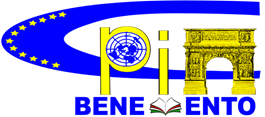 Ministero dell‘Istruzione, Università e RicercaCPIA - PROVINCIA di BENEVENTOPiazza E. Gramazio, n. 3 - 82100 Benevento Tel. 0824/61584 - 63404Codice Fiscale: 92071800624 - Codice meccanografico: BNMM09000E e-mail: bnmm09000e@istruzione.itwww.cpiabenevento.edu.itREGOLAMENTO DELLA COMMISSIONEPER LA DEFINIZIONE DEL PATTO FORMATIVO INDIVIDUALECPIA PROVINCIA DI BENEVENTO– CENTRO PROVINCIALE ISTRUZIONE ADULTIREGOLAMENTO DELLA COMMISSIONEPER LA DEFINIZIONE DEL PATTO FORMATIVO INDIVIDUALEART. 1 OggettoIl presente regolamento, come previsto dall’Accordo di rete da cui discende, definisce compiti e funzionamento della Commissione per la definizione del Patto formativo individuale della Rete Territoriale di Servizio del CPIA Provincia di BeneventoART. 2 SedeLa Commissione per la definizione del Patto formativo individuale (d’ora in avanti la Commissione) ha sede presso il Centro per l’Istruzione degli Adulti CPIA Provincia di Benevento (d’ora in avanti CPIA), in Piazza E. Gramazio 2/3 Benevento.ART. 3 PresidenteLa Commissione è presieduta dal Dirigente scolastico pro tempore del CPIA.ART. 4 CompitiLa Commissione ha il compito di:individuare, valutare e attestare crediti acquisiti in precedenti contesti di apprendimento formali, non formali ed informali;definire il Patto formativo individuale.Inoltre, al fine di favorire e consolidare i rapporti con le istituzioni scolastiche di secondo livello, la Commissione, nell’ambito delle misure di sistema:elabora il POF e PTOF della rete;  attiva i necessari momenti di riflessione per predisporre un curricolo verticale (I e II livello), atti a garantire una continuità metodologico-didattica;individua i bisogni formativi della popolazione adulta del territorio.ART. 5 ConvocazioneLa convocazione della Commissione è disposta dal Dirigente scolastico di cui all’art. 3 con un preavviso, di regola, non inferiore a cinque giorni, esclusi i festivi e le domeniche rispetto alla data delle riunioni.In caso di urgenza i tempi possono essere ridotti, ma non inferiori a ventiquattro ore. Nella convocazione, oltre all’odg, deve essere indicata la sede e l’ora di inizio.L’avviso di convocazione è pubblicato sul sito del CPIA e inviato tramite posta elettronica alle Istituzioni scolastiche delle scuole facenti parte della rete nonché ai singoli componenti.Le riunioni possono avvenire in seduta plenaria o per articolazioni.La partecipazione ai lavori della Commissione costituisce obbligo di servizio per il personale docente (art. 5, comma 2, D.P.R. 263/12)ART. 6 Verbale delle riunioniIl verbale della seduta viene redatto da un segretario nominato dal Presidente della Commissione.La redazione del verbale avrà carattere sintetico. Saranno riportati analiticamente i risultati delle votazioni e le delibere assunte. Il contenuto degli interventi sarà riportato integralmente solo nel caso in cui l’intervenuto chieda espressamente la messa a verbale di specifiche frasi.Il verbale verrà letto e votato per approvazione nella seduta successiva della Commissione.ART. 7 Validità delle votazioniI voti sono espressi per alzata di mano. Ogni deliberazione si intende approvata quando abbia ottenuto il voto favorevole della metà più uno dei votanti. Le votazioni sono espresse a maggioranza relativa.ART.8 Domande di iscrizioneAl fine di consentire alla Commissione di svolgere con maggiore efficacia il proprio compito istituzionale, le Istituzioni scolastiche secondarie di secondo grado trasmettono tempestivamente al CPIA copia delle domande di iscrizione pervenute. La trasmissione delle domande di iscrizione potrà avvenire anche tramite supporto informatico.ART.9 ComposizioneLa Commissione è composta da un docente per ogni singolo istituto superiore firmatario dell’Accordo di Rete e, per il CPIA, dal Dirigente Scolastico, che presiede la Commissione, e da un docente di I livello e da un docente dell’Alfabetizzazione designati dal Dirigente stesso. L’elenco dei componenti la Commissione è riportato nell’Allegato 1.Per gli adulti stranieri la Commissione può eventualmente essere integrata, senza oneri, da esperti e/o mediatori linguistici.La Commissione può, inoltre, avvalersi senza nuovi o maggiori oneri, di esperti esterni provenienti dal mondo del lavoro, delle professioni, della ricerca scientifica e tecnologica e del terzo settore.ART. 10 ArticolazioniLa Commissione della rete del CPIA si articola nelle seguenti sezioni funzionali:La sottocommissione: percorsi di apprendimento e alfabetizzazione della lingua italiana; II sottocommissione: percorsi di I livello;III sottocommissione: percorsi di II livello;IV sottocommissione: misure di sistema.Le deliberazioni sono adottate durante apposite sedute in sessione plenaria.ART.11 Modalità di funzionamentoIl processo per il riconoscimento delle competenze è articolato in tre fasi: a) identificazione; b) valutazione; c) attestazione.La fase di identificazione è finalizzata all’individuazione e messa in trasparenza delle competenze comunque acquisite nell’apprendimento formale, non formale ed informale, riconducibili ad una o più competenze attese in esito al periodo didattico del percorso richiesto dall’adulto all’atto dell’iscrizione.La fase di valutazione è finalizzata all’accertamento del possesso delle competenze comunque acquisite nell’apprendimento formale, non formale ed informale, riconducibili ad una o più competenze attese in esito al periodo didattico del percorso richiesto dall’adulto all’atto dell’iscrizione.Le suddette fasi si svolgono presso ciascuna sede associata al CPIA per i percorsi di I livello e presso ciascuna Istituzione scolastica della rete per i percorsi di II livello e vedono il coinvolgimento dei docenti della sede associata o dell’Istituzione scolastica all’uopo individuati dai rispettivi Dirigenti scolastici con il coordinamento del referente/ membro della Commissione.Nella fase di attestazione la Commissione certifica il possesso delle competenze, individuate e valutate nelle fasi precedenti, e le riconosce come crediti riconducibili a una o più competenze attese in esito al periodo didattico del percorso richiesto dall'adulto all'atto dell'iscrizione. In questa fase ciascun componente la Commissione presenta il candidato (per il tramite del dossier) alla Commissione in seduta plenaria, che delibera l’attribuzione dei crediti in coerenza con il percorso richiesto.In base agli esiti delle fasi precedenti il processo si conclude con una delle ipotesi alternative:attestazione di tutte le competenze attese in esito al periodo didattico del percorso richiesto dall'adulto all'atto dell'iscrizione;attestazione di una o più competenze attese in esito al periodo didattico del percorso richiesto dall'adulto all'atto dell'iscrizione;nessuna attestazione.Nel caso di attestazione di una o più competenze (punto b) o di tutte le competenze (punto a), la Commissione rilascia il Certificato di riconoscimento dei crediti che riconosce all’adulto il possesso delle competenze che compongono un percorso di studio di primo o di secondo livello e/o parti di competenze intese come abilità minime e conoscenze essenziali afferenti a specifiche Unità di apprendimento (UdA).Nel caso in cui la fase di valutazione abbia portato al riconoscimento solo di alcune competenze, l’utente ha diritto di vedersi riconosciuti i crediti riconducibili alle suddette competenze per l’esonero dalla frequenza di alcune parti del percorso stesso.In esito alle suddette fasi la Commissione definisce il Patto formativo individuale.ART.12 Domanda di ammissione davanti alla Commissione –Docente tutorTutti i candidati adulti che vogliano rientrare nel sistema dell'istruzione e conseguire un titolo di studio possono presentare domanda di iscrizione presso la segreteria di una delle scuole in rete e fare richiesta di valutazione e riconoscimento crediti.Un docente tutor accompagnerà il candidato nella fase di predisposizione di un dossier contenente la documentazione che la Commissione utilizzerà per l'attribuzione dei crediti. Al candidato potrà essere chiesto di sostenere un colloquio/prove pratiche per accertare e verificare eventuali crediti derivanti da apprendimento informale e non formale.Il tutor, presente in ogni sede di erogazione del servizio, è un docente interno esperto che ha il compito di:accogliere e orientare il candidato;redigere il dossier per la ricostruzione delle competenze possedute;organizzare la somministrazione dei test/prove scritte/pratiche, su indicazione delle sezioni funzionali della Commissione;trasferire il dossier alla Commissione per l’elaborazione del Certificato di riconoscimento dei crediti e per la formalizzazione del patto formativo.ART.13 Documentazione richiesta per il riconoscimento dei creditiLa valutazione dei crediti pregressi viene effettuata sulla base del dossier personale per l’IDA (libretto personale del candidato), il quale deve contenere tutta la documentazione necessaria richiesta per la valutazione dei crediti formali, non formali e informali.ART. 14 Limiti ai crediti riconoscibiliNel caso specifico di candidati già in possesso di Diploma conseguito presso Istituzioni statali o paritarie che intendano conseguire un ulteriore Diploma, si prevede di norma l’ammissione al secondo periodo didattico (secondo biennio) del secondo livello, tenendo conto che in tale periodo didattico inizia normalmente lo studio delle discipline di indirizzo. Nel caso in cui tali discipline di indirizzo siano già previste nel primo biennio, l’ammissione al secondo biennio è ammessa previo accertamento, ad inizio anno scolastico, mediante eventuali prove, da parte della Commissione, o eventuale Sottocommissione, del livello delle conoscenze, abilità e competenze possedute su tali materie (DPR 263/12 art. 5, comma 3. Per le discipline già oggetto di valutazione nell’Esame di stato superato per il precedente Diploma (Italiano, Storia, Inglese e Matematica), si concede, a richiesta, il riconoscimento di tali crediti formativi, con l’esonero dalla frequenza delle lezioni.Nei corsi serali che prevedono l’articolazione del secondo periodo didattico (secondo biennio) del secondo livello in due anni scolastici (terzo e quarto) si può prevedere per il diplomato l’ammissione al quarto anno, previo accertamento, ad inizio anno scolastico, mediante eventuali prove, da parte della Commissione, o eventuale Sottocommissione, del livello delle conoscenze, abilità e competenze possedute sulle discipline di indirizzo del terzo anno ed eventualmente del primo biennio (DPR 263/12 art. 5, comma 3.In generale comunque si prevede anche per i monoenni, relativi a qualsiasi periodo didattico, la possibilità di organizzare l’attività didattica, tenendo conto del 10% del monte ore annuale per l’accoglienza e del 20% per la FAD (Fruizione A Distanza), a condizione  però che lo studente sia in possesso di un contratto di lavoro in corso di validità, che preveda un orario di lavoro in parte coincidente con l’orario scolastico.Si ribadisce che il candidato già in possesso di Diploma non può essere ammesso direttamente al terzo periodo didattico (quinto anno), in quanto i “crediti riconoscibili ad esito della procedura di riconoscimento non può di norma essere superiore al 50% del monte ore complessive del periodo didattico frequentato (C.M. 3 del 17/03/2016).Si precisa inoltre che, per quanto riguarda i Certificati dei crediti che ogni Istituto con Corsi serali di secondo livello afferisce alla Commissione istituita presso il CPIA per la loro approvazione, essi saranno prodotti esclusivamente per i crediti relativi al periodo didattico in cui l’alunno è stato inserito per il suo percorso formativo pregresso.ART. 15  Misure di sistemaAnche al fine di favorire organici raccordi tra i percorsi di primo livello ed i percorsi di secondo livello la Commissione realizza le seguenti misure di sistema:lettura e analisi dei bisogni formativi del territorio;elaborazione del POF e PTOF della rete territoriale di servizio;costruzione di profili di adulti definiti sulla base delle necessità dei contesti sociali e di lavoro;interpretazione dei bisogni di competenze e conoscenze della popolazione adulta;accoglienza rivolta ai giovani e agli adulti che devono affrontare la scelta di un percorso scolastico di istruzione;orientamento e ri-orientamento alla scelta formativa;consulenza individuale e/o di gruppo;placement degli stranieri giovani e adulti;miglioramento della qualità e dell’efficacia dell’istruzione degli adulti;predisposizione di azioni di informazione e di documentazione delle attività.ART. 16 StrumentiSono previsti i seguenti strumenti:Letto, approvato e sottoscritto in Benevento il     2.10.2023Elenco componenti Commissione Patto FormativoAllegato 1Domanda di iscrizioneAllegato 2Certificato di riconoscimento dei crediti per la personalizzazione del percorsoAllegato 3Patti formativi individualiAllegato 4ISTITUZIONE SCOLASTICADIRIGENTE SCOLASTICOFIRMAIIS GALILEI-VETRONEGIOVANNI MARROIIS ALBERTISILVIA VINCIGUERRAIPSAR LE STREGHE ANTONELLA GRAMAZIOITIS  LUCARELLIMARIA GABRIELLA FEDELEIIS RAMPONE-PALMIERI POLONAZZARENO MIELEIIS FAICCHIO-CASTELVENERENAZZARENO MIELEIIS CARAFA- GIUSTINIANIGIOVANNA CARACCIOITIS LOMBARDIMARIA PIROZZIIIS DE LIGUORIMARIA ROSARIA ICOLAROIIS MEDIMARIA CIROCCOIIS DON PEPPINO DIANAGIOVANNI MARROIIS ALDO MOROROSA TANGREDI